CURRICULUM VITAEPERSONAL DETAILSNAME	: YUSUF 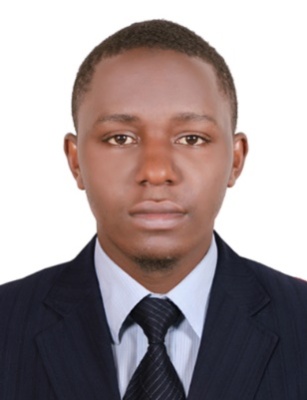 E-MAIL	: yusuf.383691@2freemail.com DATE OF BIRTH			:12/03/1996SEX		        :	 MaleNATIONALITY   :            Uganda VISA STATUS      :	visit visa CURRENT RESIDENCE: Dubai, UAEAPPLYING FOR:   SECURITY GUARDOBJECTIVE:To ensure a secure and safe work environment by applying my extensive training and in security supervision, surveillance, regulation and management so as to assist the company operate smoothly and safely,most importantly ensure that the company meets its business aims and  all staff and visitors enjoy maximum safety and security service.KEY SKILLS AND STRENGTHSVery smart and honestAbility to work with people from different culture, religion and statusVery good communication skills.Ability to work as a teamAbility to multi task and work under pressure.Fluent in both written and spoken ENGLISH languageVery Honest and Responsible.Diplomatic and persuasive qualitiesDecisive and independent leaderVery disciplined personality.Ability to work overtime and switch shiftsWORK EXPERIENCECompany: KK SECURITY GROUP OF UGANDA  Position:      SECURITY GUARDDuration:       2 YEARS  2015 – 2017 DUTIES:Secures premises and personnel by patrolling property; monitoring surveillance equipment; inspecting buildings, equipment, and access points; permitting entry.Obtains help by sounding alarms.Prevents losses and damage by reporting irregularities; informing violators of policy and procedures; restraining trespassers.Controls traffic by directing drivers.For repairs; evaluating new equipment and techniques.Contributes to team effort by accomplishing related results as needed.Daily access control and checking of staff as the resume duty and close from duty.Responsible for checking female customers in case of a suspicious situation.Routine checks and patrol of the credit union reception area to ensure safety and orderliness.Assist customers with their way around the building.Responsible for ensuring that customers file up accordingly as they do their transactions or wait properly at the waiting area for their turn.Maintain security log of customer transactions as they make payment or receive money.Periodic patrol to check f the fire suppression and control systems.Responsible for handling the keys of various office doors of the credit union building for safe keeping.Attend politely to guest and customers as they make inquiries or in time of minor disputes.Responsible and trained for first aid and emergency evacuation in case of any incident.ACADEMIC QUALIFICATIONUganda advanced certificate of educationUganda certificate of education LANGUAGE	EnglishSwahili HOBBIES:SwimmingMaking FriendsMusic.Sport Adventure REFEREES: Available upon request	DECLARATION:I hereby declare that the above information is correct up to my knowledge    and I bear the responsibilities for the authority of the same.